ΠΑΝΕΠΙΣΤΗΜΙΟ  ΠΕΛΟΠΟΝΝΗΣΟΥΣΧΟΛΗ ΜΗΧΑΝΙΚΩΝΤΜΗΜΑ ΜΗΧΑΝΟΛΟΓΩΝ  ΜΗΧΑΝΙΚΩΝ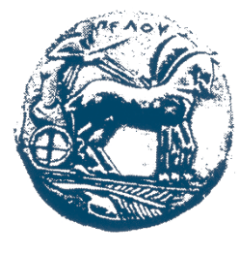 Μεγ. Αλεξάνδρου 1, TK 26334, Κουκούλι, Πάτρα. Tηλ.: 2610 369278 & 2771, Meg. Alexandrou Str., Patra, PC 26334 Greece. Tel.: (+30) 2610 369278 & 277E-mail: mech-secr@uop.gr / Webpage: mech.uop.gr ΣΥΣΤΑΤΙΚΗ ΕΠΙΣΤΟΛΗ ΓΙΑ ΤΟ ΔΙΔΑΚΤΟΡΙΚΟ ΠΡΟΓΡΑΜΜΑ TΟΥ ΤΜΗΜΑΤΟΣ ΜΗΧΑΝΟΛΟΓΩΝ ΜΗΧΑΝΙΚΩΝ Επίθετο				Όνομα				           ΠατρώνυμοΠρος τον παρέχοντα την συστατική επιστολή:Παρακαλώ όπως αξιολογήσετε την ικανότητα του υποψηφίου να παρακολουθήσει το Διδακτορικό Πρόγραμμα του Τμήματος, καθώς και τις προοπτικές του για ερευνητική ή επαγγελματική διάκριση.Πόσο καιρό γνωρίζετε τον/την υποψήφιο/α: Με ποια ιδιότητα: Παρακαλούμε αναφέρετε τα θετικά στοιχεία του/της υποψηφίου/αςΠαρακαλούμε αξιολογείστε τον/την υποψήφιο/α ως προς τα κάτωθι χαρακτηριστικά:Παρακαλούμε αναφέρετε οποιαδήποτε άλλη πληροφορία η οποία θα μπορούσε να βοηθήσει την Επιτροπή Αξιολόγησης να κρίνει την ικανότητα του/της υποψηφίου/ας να παρακολουθήσει το Διδακτορικό Πρόγραμμα του Τμήματος Μηχανολόγων Μηχανικών του Πανεπιστημίου Πελοποννήσου.Παρακαλούμε σημειώστε το σχετικό τετράγωνο που αντιστοιχεί στην εκτίμηση σας για τον/την υποψήφια.  Προτείνεται χωρίς	       Προτείνεται	  Προτείνεται με           Δεν προτείνεται	  	 ενδοιασμούς                                                               ενδοιασμούςΟι πληροφορίες που παρέχετε είναι εμπιστευτικές και θα χρησιμοποιηθούν από την Επιτροπή Αξιολόγησης με μοναδικό σκοπό την αξιολόγηση του/της υποψηφίου/ας.Σας ευχαριστούμε για το χρόνο σαςΥπογραφή:                                                                 Ημερομηνία: Ονοματεπώνυμο: Τίτλος ή Θέση: Εταιρεία ή Ίδρυμα: Διεύθυνση: Τηλ:                                                                                                 E-mail: Εξαίρετος/ηΆριστος/ηΚαλός/ηΜέτριος/αΚάτω του μετρίουΔεν γνωρίζωΑναλυτική ΙκανότηταΙκανότητα Γραπτής ΕπικοινωνίαςΙκανότητα Προφορικής ΕπικοινωνίαςΩριμότητα